工学部关于各类重要活动报备的通知工学部全体教职工：为了提高工学部的宣传质量和完善数据统计的准确性，即日起由工学部各部门主办或承办的各类会议、讲座、接待及其他重要活动等都要提前报备，同时要落实人员在活动前提供新闻资料，活动后还要及时提交通讯稿、原始照片及照片上重要人员名单。要求组织者填写工学部各类重要活动报备表，此表主要用于宣传采访、场地安排及工作汇总用，请将表格的电子版（不需要交纸质版）提前发学部办公室刘雪儿老师（分管宣传、会务），邮箱：xeliu@sspu.edu.cn或通过企业微信发刘雪儿老师，电话：50216413。特此通知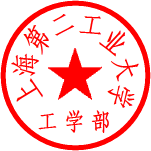 工学部      2018年12月21日附：工学部各类重要活动报备表工学部各类重要活动报备表填表日期：   年   月   日                                 填表人：注：1、此表主要用于宣传采访及工作汇总用，请将表格电子版提前发学部办公室刘雪儿老师，邮箱：xeliu@sspu.edu.cn；2、由工学部各部门主办或承办的各类会议、讲座、接待及其他重要活动等都要提前报备，同时落实人员在活动前提供新闻稿，活动后提供原始照片及照片上重要人员名单。活动名称活动日期年   月    日年   月    日年   月    日年   月    日年   月    日时间主办学院/办公室教研室主办负责人联系人联系人联系人手机承办、协办负责人联系人联系人联系人手机活动内容活动程序1.活动程序2.活动程序3.活动程序4.活动程序5.活动程序6.参加人员总数活动场地活动场地活动场地安全保障措施出席的校领导出席的职能部门领导出席的学部领导国内来宾姓名职务/职称职务/职称职务/职称单位单位单位单位单位海外来宾姓名职务/职称职务/职称职务/职称国家/学校国家/学校国家/学校国家/学校国家/学校